Bat Morphology Key 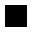 Tag Number Species(Common Name)Length (in)Head to TailWingspan (in)Weight (g)3Eastern Red Bat4121310Indiana Bat3.51071Tri-Colored Bat3.59112Big Brown 4.513194Evening Bat 3.510116Silver Hair Bat412105Little Brown Bat310118Gray Bat3.512107Eastern Small Footed Bat49129Northern Long Eared Bat3.5108Tag Number Species(Common Name)Length (in)Head to TailWingspan (in)Weight (g)Eastern Red Bat41213Indiana Bat3.5107Tri-Colored Bat3.5911Big Brown 4.51319Evening Bat 3.51011Silver Hair Bat41210Little Brown Bat31011Gray Bat3.51210Eastern Small Footed Bat4912Northern Long Eared Bat3.5108